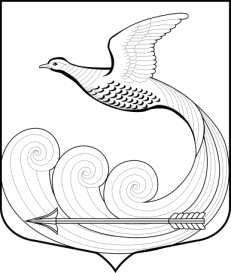 СОВЕТ ДЕПУТАТОВМуниципального образования Кипенское сельское поселение муниципального образования Ломоносовского муниципального района Ленинградской областиЧетвертого созываРЕШЕНИЕ № _29_д. Кипень 								   	      «15»  ноября 2022г. «О принятии нового Устава муниципального образования Кипенское сельское поселение муниципального образования Ломоносовский муниципальный район Ленинградской области»В соответствии с Федеральным законом от 06.10.2003г. № 131-ФЗ «Об общих принципах организации местного самоуправления в Российской Федерации», рассмотрев представленные предложения по итогам публичных слушаний, заседаний рабочей группы по подготовке нового  Устава муниципального образования Кипенское сельское поселение Ломоносовского муниципального района Ленинградской области и в связи с внесением изменений и дополнений в Федеральный закон от 06 октября 2003г. №131-ФЗ «Об общих принципах организации местного самоуправления в Российской Федерации», Совет депутатов муниципального образования МО Кипенское сельское поселение Ломоносовского муниципального района Ленинградской области Решил: 	1.Принять новый Устав муниципального образования Кипенское сельское поселение муниципального образования Ломоносовский муниципальный район Ленинградской области  согласно Приложению.	 2. Предоставить  настоящее решение в Главное управление Министерства юстиции Российской Федерации по Санкт-Петербургу и Ленинградской области для проведения государственной регистрации.	3. Главе поселения в течение семи дней со дня поступления Решения из Главного управления Министерства юстиции Российской Федерации по Санкт-Петербургу и Ленинградской области опубликовать настоящее Решение в периодическом печатном издании, распространяемом в Муниципальном образовании Кипенское сельское поселение муниципального образования Ломоносовского муниципального района Ленинградской области и обнародовать посредством размещения для ознакомления граждан на официальном сайте поселения в информационно-телекоммуникационной сети интернет, на официальных сайтах соответствующих органов местного самоуправления или должностных лиц местного самоуправления поселения в информационно-телекоммуникационной сети «Интернет».	4.Настоящее решение вступает в силу после государственной регистрации нового Устава  и опубликования (обнародования) в средствах массовой информации и на сайте МО Кипенское сельское поселение в сети Интернет.Председатель совета депутатов  МО Кипенское сельское поселение                                                                                  М. В. Кюне